Certificate of Participation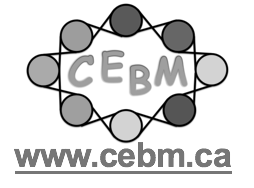 What’s Next? Series: The Child Who is Resistant